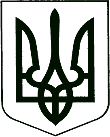 У К Р А Ї Н АКОРЮКІВСЬКА МІСЬКА РАДАЧЕРНІГІВСЬКА ОБЛАСТЬР І Ш Е Н Н Я( тридцять перша сесія сьомого скликання) 17  грудня 2019 року                    м. Корюківка                              №  __-31/VIІПро ініціювання передачі земельних ділянок сільськогосподарського призначеннядержавної власності у комунальну власність	Відповідно до статей 15-1, 117, 122 Земельного кодексу України, розпорядження Кабінету Міністрів України від 31.01.2018 року № 60-р «Питання передачі земельних ділянок сільськогосподарського призначення державної власності у комунальну власність об’єднаних територіальних громад», заслухавши висновки постійної комісії міської ради з питань житлово-комунального господарства, регулювання земельних відносин, будівництва та охорони навколишнього природного середовища, керуючись статтями 26, 59 Закону України «Про місцеве самоврядування в Україні»,міська рада вирішила : Ініціювати передачу земельних ділянок сільськогосподарського призначення державної власності у міську комунальну власність Корюківської міської територіальної громади за межами населених пунктів сіл Бешківка, Домашлин, Луковець Домашлинської сільської ради, сіл Верхолісся, Олександрівка, Піски Олександрівської сільської ради, сіл  Бурківка, Савинки Савинківської сільської ради Корюківського району Чернігівської області.Доручити виконавчому комітету Корюківської міської ради звернутися до Головного управління Держгеокадастру у Чернігівській області з клопотанням про передачу у міську комунальну власність земельних ділянок сільськогосподарського призначення державної власності за межами населених пунктів сіл Бешківка, Домашлин, Луковець Домашлинської сільської ради, сіл Верхолісся, Олександрівка, Піски Олександрівської сільської ради, сіл  Бурківка, Савинки Савинківської сільської ради Корюківського району Чернігівської області.3. Контроль за виконанням даного рішення покласти на постійну комісію міської ради з питань житлово-комунального господарства, регулювання земельних відносин, будівництва та охорони навколишнього природного середовища.Міський голова                                                                          Р.АХМЕДОВ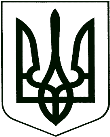 У К Р А Ї Н АКОРЮКІВСЬКА МІСЬКА РАДАЧЕРНІГІВСЬКА ОБЛАСТЬВИКОНАВЧИЙ КОМІТЕТвул. Бульварна,6, м.Корюківка, Чернігівської обл.,15300, тел./факс (04657) 2-14-76, e-mail:koryukivka.rada@gmail.com, код ЄДРПОУ 04061760Відповідно до статей 15-1, 117, 122 Земельного кодексу України, розпорядження Кабінету Міністрів України від 31.01.2018 року № 60-р «Питання передачі земельних ділянок сільськогосподарського призначення державної власності у комунальну власність об’єднаних територіальних громад» Корюківська міська рада від імені об’єднаної територіальної громади просить передати у міську комунальну власність земельні ділянки сільськогосподарського призначення державної власності, які розташовані на території Корюківської міської територіальної громади за межами населених пунктів сіл Бешківка, Домашлин, Луковець Домашлинської сільської ради, сіл Верхолісся, Олександрівка, Піски Олександрівської сільської ради, сіл  Бурківка, Савинки Савинківської сільської ради Корюківського району Чернігівської області.Додаток:Рішення тридцятої сесії Корюківської міської ради сьомого скликання від «    »__________ 2019 року «Про передачу земельних ділянок державної власності у комунальну власність».Міський голова 								       Р.АХМЕДОВ__.__.2019 № ________/04-03на № _______ від ____________Головне управління Держгеокадастру  у Чернігівській області14000, Чернігівська обл., м. Чернігів, просп. Миру, 14